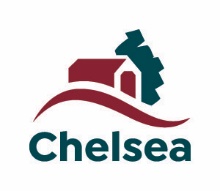 Municipalité de ChelseaService de l’urbanisme et de développement durableMunicipalité de ChelseaService de l’urbanisme et de développement durableMunicipalité de ChelseaService de l’urbanisme et de développement durableMunicipalité de ChelseaService de l’urbanisme et de développement durableMunicipalité de ChelseaService de l’urbanisme et de développement durableMunicipalité de ChelseaService de l’urbanisme et de développement durableMunicipalité de ChelseaService de l’urbanisme et de développement durableMunicipalité de ChelseaService de l’urbanisme et de développement durableMunicipalité de ChelseaService de l’urbanisme et de développement durableMunicipalité de ChelseaService de l’urbanisme et de développement durableMunicipalité de ChelseaService de l’urbanisme et de développement durableMunicipalité de ChelseaService de l’urbanisme et de développement durableMunicipalité de ChelseaService de l’urbanisme et de développement durableFORMULAIRE POUR DEMANDES ASSUJETTIES À L’APPROBATION DU CONSEILFORMULAIRE POUR DEMANDES ASSUJETTIES À L’APPROBATION DU CONSEILFORMULAIRE POUR DEMANDES ASSUJETTIES À L’APPROBATION DU CONSEILFORMULAIRE POUR DEMANDES ASSUJETTIES À L’APPROBATION DU CONSEILFORMULAIRE POUR DEMANDES ASSUJETTIES À L’APPROBATION DU CONSEILFORMULAIRE POUR DEMANDES ASSUJETTIES À L’APPROBATION DU CONSEILFORMULAIRE POUR DEMANDES ASSUJETTIES À L’APPROBATION DU CONSEILFORMULAIRE POUR DEMANDES ASSUJETTIES À L’APPROBATION DU CONSEILFORMULAIRE POUR DEMANDES ASSUJETTIES À L’APPROBATION DU CONSEILFORMULAIRE POUR DEMANDES ASSUJETTIES À L’APPROBATION DU CONSEILFORMULAIRE POUR DEMANDES ASSUJETTIES À L’APPROBATION DU CONSEILFORMULAIRE POUR DEMANDES ASSUJETTIES À L’APPROBATION DU CONSEILFORMULAIRE POUR DEMANDES ASSUJETTIES À L’APPROBATION DU CONSEILA. IDENTIFICATION DU SECTEURA. IDENTIFICATION DU SECTEURA. IDENTIFICATION DU SECTEURA. IDENTIFICATION DU SECTEURA. IDENTIFICATION DU SECTEURA. IDENTIFICATION DU SECTEURA. IDENTIFICATION DU SECTEURA. IDENTIFICATION DU SECTEURA. IDENTIFICATION DU SECTEURA. IDENTIFICATION DU SECTEURA. IDENTIFICATION DU SECTEURA. IDENTIFICATION DU SECTEURA. IDENTIFICATION DU SECTEURDISTRICT 1 ☐DISTRICT 1 ☐DISTRICT 2 ☐DISTRICT 3 ☐DISTRICT 3 ☐DISTRICT 3 ☐DISTRICT 3 ☐DISTRICT 4 ☐DISTRICT 5DISTRICT 5DISTRICT 6 DISTRICT 6 DISTRICT 6 NUMÉRO DU DOSSIER :NUMÉRO DU DOSSIER :NUMÉRO DU DOSSIER :NUMÉRO DU DOSSIER :NUMÉRO DU DOSSIER :NUMÉRO DU DOSSIER :NUMÉRO DU DOSSIER :NUMÉRO DU DOSSIER :NUMÉRO DU DOSSIER :NUMÉRO DU DOSSIER :NUMÉRO DU DOSSIER :NUMÉRO DU DOSSIER :NUMÉRO DU DOSSIER :DATE DE RÉCEPTION DU DOSSIER :DATE DE RÉCEPTION DU DOSSIER :DATE DE RÉCEPTION DU DOSSIER :DATE DE RÉCEPTION DU DOSSIER :DATE DE RÉCEPTION DU DOSSIER :DATE DE RÉCEPTION DU DOSSIER :DATE DE RÉCEPTION DU DOSSIER :DATE DE RÉCEPTION DU DOSSIER :DATE DE RÉCEPTION DU DOSSIER :DATE DE RÉCEPTION DU DOSSIER :DATE DE RÉCEPTION DU DOSSIER :DATE DE RÉCEPTION DU DOSSIER :DATE DE RÉCEPTION DU DOSSIER :B. TYPE DE DEMANDESB. TYPE DE DEMANDESB. TYPE DE DEMANDESB. TYPE DE DEMANDESB. TYPE DE DEMANDESB. TYPE DE DEMANDESB. TYPE DE DEMANDESB. TYPE DE DEMANDESB. TYPE DE DEMANDESB. TYPE DE DEMANDESB. TYPE DE DEMANDESB. TYPE DE DEMANDESB. TYPE DE DEMANDES1Modification du règlement de zonageModification du règlement de zonageModification du règlement de zonageModification du règlement de zonageModification du règlement de zonageModification du règlement de zonageModification du règlement de zonageModification du règlement de zonageModification du règlement de zonageModification du règlement de zonageModification du règlement de zonage☐2Projet particulier de construction, de modification ou d’occupation d’un immeuble (PPCMOI)Projet particulier de construction, de modification ou d’occupation d’un immeuble (PPCMOI)Projet particulier de construction, de modification ou d’occupation d’un immeuble (PPCMOI)Projet particulier de construction, de modification ou d’occupation d’un immeuble (PPCMOI)Projet particulier de construction, de modification ou d’occupation d’un immeuble (PPCMOI)Projet particulier de construction, de modification ou d’occupation d’un immeuble (PPCMOI)Projet particulier de construction, de modification ou d’occupation d’un immeuble (PPCMOI)Projet particulier de construction, de modification ou d’occupation d’un immeuble (PPCMOI)Projet particulier de construction, de modification ou d’occupation d’un immeuble (PPCMOI)Projet particulier de construction, de modification ou d’occupation d’un immeuble (PPCMOI)Projet particulier de construction, de modification ou d’occupation d’un immeuble (PPCMOI)☐3Plan d’implantation et d’intégration architecturale (PIIA)Plan d’implantation et d’intégration architecturale (PIIA)Plan d’implantation et d’intégration architecturale (PIIA)Plan d’implantation et d’intégration architecturale (PIIA)Plan d’implantation et d’intégration architecturale (PIIA)Plan d’implantation et d’intégration architecturale (PIIA)Plan d’implantation et d’intégration architecturale (PIIA)Plan d’implantation et d’intégration architecturale (PIIA)Plan d’implantation et d’intégration architecturale (PIIA)Plan d’implantation et d’intégration architecturale (PIIA)Plan d’implantation et d’intégration architecturale (PIIA)☐4Usage conditionnel (UC)Usage conditionnel (UC)Usage conditionnel (UC)Usage conditionnel (UC)Usage conditionnel (UC)Usage conditionnel (UC)Usage conditionnel (UC)Usage conditionnel (UC)Usage conditionnel (UC)Usage conditionnel (UC)Usage conditionnel (UC)☐5Dérogation mineure (DM)Dérogation mineure (DM)Dérogation mineure (DM)Dérogation mineure (DM)Dérogation mineure (DM)Dérogation mineure (DM)Dérogation mineure (DM)Dérogation mineure (DM)Dérogation mineure (DM)Dérogation mineure (DM)Dérogation mineure (DM)☐6Demande de démolitionDemande de démolitionDemande de démolitionDemande de démolitionDemande de démolitionDemande de démolitionDemande de démolitionDemande de démolitionDemande de démolitionDemande de démolitionDemande de démolition☐7Autre (précisez)Autre (précisez)Autre (précisez)Autre (précisez)Autre (précisez)Autre (précisez)Autre (précisez)Autre (précisez)Autre (précisez)Autre (précisez)Autre (précisez)C. LOCALISATION DES TRAVAUXC. LOCALISATION DES TRAVAUXC. LOCALISATION DES TRAVAUXC. LOCALISATION DES TRAVAUXC. LOCALISATION DES TRAVAUXC. LOCALISATION DES TRAVAUXC. LOCALISATION DES TRAVAUXC. LOCALISATION DES TRAVAUXC. LOCALISATION DES TRAVAUXC. LOCALISATION DES TRAVAUXC. LOCALISATION DES TRAVAUXC. LOCALISATION DES TRAVAUXC. LOCALISATION DES TRAVAUXAdresse :Adresse :Adresse :Adresse :Adresse :Cadastre :Cadastre :Cadastre :Cadastre :Cadastre :Cadastre :Cadastre :Cadastre :Ville :Ville :Ville :Ville :Ville :Zonage :Zonage :Zonage :Zonage :Zonage :Zonage :Zonage :Zonage :Province :Province :Province :Province :Province :Matricule :Matricule :Matricule :Matricule :Matricule :Matricule :Matricule :Matricule :Code postal :Code postal :Code postal :Code postal :Code postal :Usage :Usage :Usage :Usage :Usage :Usage :Usage :Usage :D. IDENTIFICATION DU REQUÉRANTD. IDENTIFICATION DU REQUÉRANTD. IDENTIFICATION DU REQUÉRANTD. IDENTIFICATION DU REQUÉRANTD. IDENTIFICATION DU REQUÉRANTD. IDENTIFICATION DU REQUÉRANTD. IDENTIFICATION DU REQUÉRANTD. IDENTIFICATION DU REQUÉRANTD. IDENTIFICATION DU REQUÉRANTD. IDENTIFICATION DU REQUÉRANTD. IDENTIFICATION DU REQUÉRANTD. IDENTIFICATION DU REQUÉRANTD. IDENTIFICATION DU REQUÉRANTNom :Nom :Nom :Nom :Nom :TéléphoneTéléphoneTéléphoneTéléphoneTéléphoneTéléphoneTéléphoneTéléphonePrénom :Prénom :Prénom :Prénom :Prénom :Domicile :Domicile :Domicile :Domicile :Domicile :Domicile :Domicile :Domicile :Adresse :Adresse :Adresse :Adresse :Adresse :Bureau :	Poste :Bureau :	Poste :Bureau :	Poste :Bureau :	Poste :Bureau :	Poste :Bureau :	Poste :Bureau :	Poste :Bureau :	Poste :Ville :Ville :Ville :Ville :Ville :Cellulaire :Cellulaire :Cellulaire :Cellulaire :Cellulaire :Cellulaire :Cellulaire :Cellulaire :Province :Province :Province :Province :Province :Courriel :Courriel :Courriel :Courriel :Courriel :Courriel :Courriel :Courriel :Code postal :Code postal :Code postal :Code postal :Code postal :Raison sociale :Raison sociale :Raison sociale :Raison sociale :Raison sociale :Raison sociale :Raison sociale :Raison sociale :E. IDENTIFICATION DU PROPRIÉTAIRE, SI DIFFÉRENT DU REQUÉRANTE. IDENTIFICATION DU PROPRIÉTAIRE, SI DIFFÉRENT DU REQUÉRANTE. IDENTIFICATION DU PROPRIÉTAIRE, SI DIFFÉRENT DU REQUÉRANTE. IDENTIFICATION DU PROPRIÉTAIRE, SI DIFFÉRENT DU REQUÉRANTE. IDENTIFICATION DU PROPRIÉTAIRE, SI DIFFÉRENT DU REQUÉRANTE. IDENTIFICATION DU PROPRIÉTAIRE, SI DIFFÉRENT DU REQUÉRANTE. IDENTIFICATION DU PROPRIÉTAIRE, SI DIFFÉRENT DU REQUÉRANTE. IDENTIFICATION DU PROPRIÉTAIRE, SI DIFFÉRENT DU REQUÉRANTE. IDENTIFICATION DU PROPRIÉTAIRE, SI DIFFÉRENT DU REQUÉRANTE. IDENTIFICATION DU PROPRIÉTAIRE, SI DIFFÉRENT DU REQUÉRANTE. IDENTIFICATION DU PROPRIÉTAIRE, SI DIFFÉRENT DU REQUÉRANTE. IDENTIFICATION DU PROPRIÉTAIRE, SI DIFFÉRENT DU REQUÉRANTE. IDENTIFICATION DU PROPRIÉTAIRE, SI DIFFÉRENT DU REQUÉRANTNom :Nom :Nom :Nom :Nom :TéléphoneTéléphoneTéléphoneTéléphoneTéléphoneTéléphoneTéléphoneTéléphonePrénom :Prénom :Prénom :Prénom :Prénom :Domicile :Domicile :Domicile :Domicile :Domicile :Domicile :Domicile :Domicile :Adresse :Adresse :Adresse :Adresse :Adresse :Bureau :	Poste :Bureau :	Poste :Bureau :	Poste :Bureau :	Poste :Bureau :	Poste :Bureau :	Poste :Bureau :	Poste :Bureau :	Poste :Ville :Ville :Ville :Ville :Ville :Cellulaire :Cellulaire :Cellulaire :Cellulaire :Cellulaire :Cellulaire :Cellulaire :Cellulaire :Province :Province :Province :Province :Province :Courriel :Courriel :Courriel :Courriel :Courriel :Courriel :Courriel :Courriel :Code postal :Code postal :Code postal :Code postal :Code postal :Raison sociale :Raison sociale :Raison sociale :Raison sociale :Raison sociale :Raison sociale :Raison sociale :Raison sociale :F. DOCUMENTS À JOINDRE À LA DEMANDE (à confirmer auprès du Service d’urbanisme)F. DOCUMENTS À JOINDRE À LA DEMANDE (à confirmer auprès du Service d’urbanisme)F. DOCUMENTS À JOINDRE À LA DEMANDE (à confirmer auprès du Service d’urbanisme)F. DOCUMENTS À JOINDRE À LA DEMANDE (à confirmer auprès du Service d’urbanisme)F. DOCUMENTS À JOINDRE À LA DEMANDE (à confirmer auprès du Service d’urbanisme)F. DOCUMENTS À JOINDRE À LA DEMANDE (à confirmer auprès du Service d’urbanisme)F. DOCUMENTS À JOINDRE À LA DEMANDE (à confirmer auprès du Service d’urbanisme)F. DOCUMENTS À JOINDRE À LA DEMANDE (à confirmer auprès du Service d’urbanisme)F. DOCUMENTS À JOINDRE À LA DEMANDE (à confirmer auprès du Service d’urbanisme)F. DOCUMENTS À JOINDRE À LA DEMANDE (à confirmer auprès du Service d’urbanisme)F. DOCUMENTS À JOINDRE À LA DEMANDE (à confirmer auprès du Service d’urbanisme)F. DOCUMENTS À JOINDRE À LA DEMANDE (à confirmer auprès du Service d’urbanisme)F. DOCUMENTS À JOINDRE À LA DEMANDE (à confirmer auprès du Service d’urbanisme)1Titre de propriétéTitre de propriétéTitre de propriété☐1212Détail de l’éclairageDétail de l’éclairageDétail de l’éclairageDétail de l’éclairageDétail de l’éclairage☐2Autorisation du propriétaireAutorisation du propriétaireAutorisation du propriétaire☐1313Étude des débits requis aux usinesÉtude des débits requis aux usinesÉtude des débits requis aux usinesÉtude des débits requis aux usinesÉtude des débits requis aux usines☐3Certificat de localisationCertificat de localisationCertificat de localisation☐1414Étude de circulationÉtude de circulationÉtude de circulationÉtude de circulationÉtude de circulation☐4Plan d’implantation proposéPlan d’implantation proposéPlan d’implantation proposé1515Étude d’ensoleillement à l’équinoxeÉtude d’ensoleillement à l’équinoxeÉtude d’ensoleillement à l’équinoxeÉtude d’ensoleillement à l’équinoxeÉtude d’ensoleillement à l’équinoxe5Plan d’aménagement paysagerPlan d’aménagement paysagerPlan d’aménagement paysager1616Étude de caractérisation environnementaleÉtude de caractérisation environnementaleÉtude de caractérisation environnementaleÉtude de caractérisation environnementaleÉtude de caractérisation environnementale6Plan de développement et phasesPlan de développement et phasesPlan de développement et phases1717Étude d’un expert relativement à l’approvisionnement en eau potableÉtude d’un expert relativement à l’approvisionnement en eau potableÉtude d’un expert relativement à l’approvisionnement en eau potableÉtude d’un expert relativement à l’approvisionnement en eau potableÉtude d’un expert relativement à l’approvisionnement en eau potable7Dessins d’architectureDessins d’architectureDessins d’architecture1818Rapport préliminaire des installations septiques et des installations de prélèvement d’eauRapport préliminaire des installations septiques et des installations de prélèvement d’eauRapport préliminaire des installations septiques et des installations de prélèvement d’eauRapport préliminaire des installations septiques et des installations de prélèvement d’eauRapport préliminaire des installations septiques et des installations de prélèvement d’eau8Perspectives, esquisses, croquisPerspectives, esquisses, croquisPerspectives, esquisses, croquis1919Étude de faisabilité des chemins accompagnée d’un rapport géotechniqueÉtude de faisabilité des chemins accompagnée d’un rapport géotechniqueÉtude de faisabilité des chemins accompagnée d’un rapport géotechniqueÉtude de faisabilité des chemins accompagnée d’un rapport géotechniqueÉtude de faisabilité des chemins accompagnée d’un rapport géotechnique9PhotomontagePhotomontagePhotomontage2020Étude géotechnique pour une zone de mouvement de masseÉtude géotechnique pour une zone de mouvement de masseÉtude géotechnique pour une zone de mouvement de masseÉtude géotechnique pour une zone de mouvement de masseÉtude géotechnique pour une zone de mouvement de masse10PhotographiesPhotographiesPhotographies2121Liste de trois (3) noms potentiels pour chaque nouveau cheminListe de trois (3) noms potentiels pour chaque nouveau cheminListe de trois (3) noms potentiels pour chaque nouveau cheminListe de trois (3) noms potentiels pour chaque nouveau cheminListe de trois (3) noms potentiels pour chaque nouveau chemin11Échantillons des matériauxÉchantillons des matériauxÉchantillons des matériaux2222Autre documentation ou plan pertinent (préciser) :Autre documentation ou plan pertinent (préciser) :Autre documentation ou plan pertinent (préciser) :Autre documentation ou plan pertinent (préciser) :Autre documentation ou plan pertinent (préciser) :G. DOCUMENTS À JOINDRE POUR UNE DEMANDE DE DÉMOLITIONG. DOCUMENTS À JOINDRE POUR UNE DEMANDE DE DÉMOLITIONG. DOCUMENTS À JOINDRE POUR UNE DEMANDE DE DÉMOLITIONG. DOCUMENTS À JOINDRE POUR UNE DEMANDE DE DÉMOLITIONG. DOCUMENTS À JOINDRE POUR UNE DEMANDE DE DÉMOLITIONG. DOCUMENTS À JOINDRE POUR UNE DEMANDE DE DÉMOLITIONG. DOCUMENTS À JOINDRE POUR UNE DEMANDE DE DÉMOLITIONG. DOCUMENTS À JOINDRE POUR UNE DEMANDE DE DÉMOLITIONG. DOCUMENTS À JOINDRE POUR UNE DEMANDE DE DÉMOLITIONG. DOCUMENTS À JOINDRE POUR UNE DEMANDE DE DÉMOLITIONG. DOCUMENTS À JOINDRE POUR UNE DEMANDE DE DÉMOLITIONG. DOCUMENTS À JOINDRE POUR UNE DEMANDE DE DÉMOLITIONG. DOCUMENTS À JOINDRE POUR UNE DEMANDE DE DÉMOLITION1Programme préliminaire de réutilisation du sol dégagéProgramme préliminaire de réutilisation du sol dégagéProgramme préliminaire de réutilisation du sol dégagé55Étude sur l’état de l’immeubleÉtude sur l’état de l’immeubleÉtude sur l’état de l’immeubleÉtude sur l’état de l’immeubleÉtude sur l’état de l’immeuble2Plan d’implantation à l’échelle, indiquant l'emplacement du bâtiment principal, des bâtiments accessoires, des arbres, installation septique, puits, accès au terrain, aire de stationnement.Plan d’implantation à l’échelle, indiquant l'emplacement du bâtiment principal, des bâtiments accessoires, des arbres, installation septique, puits, accès au terrain, aire de stationnement.Plan d’implantation à l’échelle, indiquant l'emplacement du bâtiment principal, des bâtiments accessoires, des arbres, installation septique, puits, accès au terrain, aire de stationnement.66Évaluation patrimoniale rédigée par un professionnel compétent en la matière indiquant la valeur patrimoniale de l’immeuble, son histoire, sa contribution à l’histoire locale, son degré d’authenticité et d’intégrité, sa représentativité d’un courant architectural particulier, sa contribution au sein d’un ensemble d’intérêt. Évaluation patrimoniale rédigée par un professionnel compétent en la matière indiquant la valeur patrimoniale de l’immeuble, son histoire, sa contribution à l’histoire locale, son degré d’authenticité et d’intégrité, sa représentativité d’un courant architectural particulier, sa contribution au sein d’un ensemble d’intérêt. Évaluation patrimoniale rédigée par un professionnel compétent en la matière indiquant la valeur patrimoniale de l’immeuble, son histoire, sa contribution à l’histoire locale, son degré d’authenticité et d’intégrité, sa représentativité d’un courant architectural particulier, sa contribution au sein d’un ensemble d’intérêt. Évaluation patrimoniale rédigée par un professionnel compétent en la matière indiquant la valeur patrimoniale de l’immeuble, son histoire, sa contribution à l’histoire locale, son degré d’authenticité et d’intégrité, sa représentativité d’un courant architectural particulier, sa contribution au sein d’un ensemble d’intérêt. Évaluation patrimoniale rédigée par un professionnel compétent en la matière indiquant la valeur patrimoniale de l’immeuble, son histoire, sa contribution à l’histoire locale, son degré d’authenticité et d’intégrité, sa représentativité d’un courant architectural particulier, sa contribution au sein d’un ensemble d’intérêt. 3Plans de planchers à l’échelle, indiquant l’utilisation des pièces.Plans de planchers à l’échelle, indiquant l’utilisation des pièces.Plans de planchers à l’échelle, indiquant l’utilisation des pièces.77Une preuve que le propriétaire a fait parvenir par courrier recommandé la demande de démolition à tous les locataires (le cas échéant) / une copie signée par tous les locataires des logements à démolirUne preuve que le propriétaire a fait parvenir par courrier recommandé la demande de démolition à tous les locataires (le cas échéant) / une copie signée par tous les locataires des logements à démolirUne preuve que le propriétaire a fait parvenir par courrier recommandé la demande de démolition à tous les locataires (le cas échéant) / une copie signée par tous les locataires des logements à démolirUne preuve que le propriétaire a fait parvenir par courrier recommandé la demande de démolition à tous les locataires (le cas échéant) / une copie signée par tous les locataires des logements à démolirUne preuve que le propriétaire a fait parvenir par courrier recommandé la demande de démolition à tous les locataires (le cas échéant) / une copie signée par tous les locataires des logements à démolir4Des élévations à l’échelle, incluant les matériaux utilisés et leurs couleurs.Des élévations à l’échelle, incluant les matériaux utilisés et leurs couleurs.Des élévations à l’échelle, incluant les matériaux utilisés et leurs couleurs.88Une copie des conditions de relogement des locataires, le cas échéant.Une copie des conditions de relogement des locataires, le cas échéant.Une copie des conditions de relogement des locataires, le cas échéant.Une copie des conditions de relogement des locataires, le cas échéant.Une copie des conditions de relogement des locataires, le cas échéant.H. CONSENTEMENT À LA DIVULGATIONH. CONSENTEMENT À LA DIVULGATIONH. CONSENTEMENT À LA DIVULGATIONH. CONSENTEMENT À LA DIVULGATIONH. CONSENTEMENT À LA DIVULGATIONH. CONSENTEMENT À LA DIVULGATIONH. CONSENTEMENT À LA DIVULGATIONH. CONSENTEMENT À LA DIVULGATIONH. CONSENTEMENT À LA DIVULGATIONH. CONSENTEMENT À LA DIVULGATIONH. CONSENTEMENT À LA DIVULGATIONH. CONSENTEMENT À LA DIVULGATIONH. CONSENTEMENT À LA DIVULGATIONJe, soussigné, personne physique majeure consens librement et volontairement à ce que les documents que j’ai joints au soutien de la présente demande puissent être publiés sur le site Web de la Municipalité de Chelsea, ou tout autre moyen de diffusion ou transmission autrement jugé pertinent par la Municipalité de Chelsea.Cette diffusion a pour objectif d’assurer la transparence de l’administration municipale en ce qui a trait au traitement des demandes, de leurs études, analyses et prises de décision.Je comprends que l’acceptation ou le refus à la présente divulgation n’a aucun impact sur le cheminement du dossier formulé dans le présent formulaire de demande.Ainsi, je renonce à l’application des articles 23, 24, 25 et 49 de la Loi sur l’accès aux documents des organismes publics et sur la protection des renseignements personnels, RLRQ, c. A-2.1.ACCEPTÉ 		REFUSÉ _____________________						________________________Signature du requérant							Date (obligatoire)Je, soussigné, personne physique majeure consens librement et volontairement à ce que les documents que j’ai joints au soutien de la présente demande puissent être publiés sur le site Web de la Municipalité de Chelsea, ou tout autre moyen de diffusion ou transmission autrement jugé pertinent par la Municipalité de Chelsea.Cette diffusion a pour objectif d’assurer la transparence de l’administration municipale en ce qui a trait au traitement des demandes, de leurs études, analyses et prises de décision.Je comprends que l’acceptation ou le refus à la présente divulgation n’a aucun impact sur le cheminement du dossier formulé dans le présent formulaire de demande.Ainsi, je renonce à l’application des articles 23, 24, 25 et 49 de la Loi sur l’accès aux documents des organismes publics et sur la protection des renseignements personnels, RLRQ, c. A-2.1.ACCEPTÉ 		REFUSÉ _____________________						________________________Signature du requérant							Date (obligatoire)Je, soussigné, personne physique majeure consens librement et volontairement à ce que les documents que j’ai joints au soutien de la présente demande puissent être publiés sur le site Web de la Municipalité de Chelsea, ou tout autre moyen de diffusion ou transmission autrement jugé pertinent par la Municipalité de Chelsea.Cette diffusion a pour objectif d’assurer la transparence de l’administration municipale en ce qui a trait au traitement des demandes, de leurs études, analyses et prises de décision.Je comprends que l’acceptation ou le refus à la présente divulgation n’a aucun impact sur le cheminement du dossier formulé dans le présent formulaire de demande.Ainsi, je renonce à l’application des articles 23, 24, 25 et 49 de la Loi sur l’accès aux documents des organismes publics et sur la protection des renseignements personnels, RLRQ, c. A-2.1.ACCEPTÉ 		REFUSÉ _____________________						________________________Signature du requérant							Date (obligatoire)Je, soussigné, personne physique majeure consens librement et volontairement à ce que les documents que j’ai joints au soutien de la présente demande puissent être publiés sur le site Web de la Municipalité de Chelsea, ou tout autre moyen de diffusion ou transmission autrement jugé pertinent par la Municipalité de Chelsea.Cette diffusion a pour objectif d’assurer la transparence de l’administration municipale en ce qui a trait au traitement des demandes, de leurs études, analyses et prises de décision.Je comprends que l’acceptation ou le refus à la présente divulgation n’a aucun impact sur le cheminement du dossier formulé dans le présent formulaire de demande.Ainsi, je renonce à l’application des articles 23, 24, 25 et 49 de la Loi sur l’accès aux documents des organismes publics et sur la protection des renseignements personnels, RLRQ, c. A-2.1.ACCEPTÉ 		REFUSÉ _____________________						________________________Signature du requérant							Date (obligatoire)Je, soussigné, personne physique majeure consens librement et volontairement à ce que les documents que j’ai joints au soutien de la présente demande puissent être publiés sur le site Web de la Municipalité de Chelsea, ou tout autre moyen de diffusion ou transmission autrement jugé pertinent par la Municipalité de Chelsea.Cette diffusion a pour objectif d’assurer la transparence de l’administration municipale en ce qui a trait au traitement des demandes, de leurs études, analyses et prises de décision.Je comprends que l’acceptation ou le refus à la présente divulgation n’a aucun impact sur le cheminement du dossier formulé dans le présent formulaire de demande.Ainsi, je renonce à l’application des articles 23, 24, 25 et 49 de la Loi sur l’accès aux documents des organismes publics et sur la protection des renseignements personnels, RLRQ, c. A-2.1.ACCEPTÉ 		REFUSÉ _____________________						________________________Signature du requérant							Date (obligatoire)Je, soussigné, personne physique majeure consens librement et volontairement à ce que les documents que j’ai joints au soutien de la présente demande puissent être publiés sur le site Web de la Municipalité de Chelsea, ou tout autre moyen de diffusion ou transmission autrement jugé pertinent par la Municipalité de Chelsea.Cette diffusion a pour objectif d’assurer la transparence de l’administration municipale en ce qui a trait au traitement des demandes, de leurs études, analyses et prises de décision.Je comprends que l’acceptation ou le refus à la présente divulgation n’a aucun impact sur le cheminement du dossier formulé dans le présent formulaire de demande.Ainsi, je renonce à l’application des articles 23, 24, 25 et 49 de la Loi sur l’accès aux documents des organismes publics et sur la protection des renseignements personnels, RLRQ, c. A-2.1.ACCEPTÉ 		REFUSÉ _____________________						________________________Signature du requérant							Date (obligatoire)Je, soussigné, personne physique majeure consens librement et volontairement à ce que les documents que j’ai joints au soutien de la présente demande puissent être publiés sur le site Web de la Municipalité de Chelsea, ou tout autre moyen de diffusion ou transmission autrement jugé pertinent par la Municipalité de Chelsea.Cette diffusion a pour objectif d’assurer la transparence de l’administration municipale en ce qui a trait au traitement des demandes, de leurs études, analyses et prises de décision.Je comprends que l’acceptation ou le refus à la présente divulgation n’a aucun impact sur le cheminement du dossier formulé dans le présent formulaire de demande.Ainsi, je renonce à l’application des articles 23, 24, 25 et 49 de la Loi sur l’accès aux documents des organismes publics et sur la protection des renseignements personnels, RLRQ, c. A-2.1.ACCEPTÉ 		REFUSÉ _____________________						________________________Signature du requérant							Date (obligatoire)Je, soussigné, personne physique majeure consens librement et volontairement à ce que les documents que j’ai joints au soutien de la présente demande puissent être publiés sur le site Web de la Municipalité de Chelsea, ou tout autre moyen de diffusion ou transmission autrement jugé pertinent par la Municipalité de Chelsea.Cette diffusion a pour objectif d’assurer la transparence de l’administration municipale en ce qui a trait au traitement des demandes, de leurs études, analyses et prises de décision.Je comprends que l’acceptation ou le refus à la présente divulgation n’a aucun impact sur le cheminement du dossier formulé dans le présent formulaire de demande.Ainsi, je renonce à l’application des articles 23, 24, 25 et 49 de la Loi sur l’accès aux documents des organismes publics et sur la protection des renseignements personnels, RLRQ, c. A-2.1.ACCEPTÉ 		REFUSÉ _____________________						________________________Signature du requérant							Date (obligatoire)Je, soussigné, personne physique majeure consens librement et volontairement à ce que les documents que j’ai joints au soutien de la présente demande puissent être publiés sur le site Web de la Municipalité de Chelsea, ou tout autre moyen de diffusion ou transmission autrement jugé pertinent par la Municipalité de Chelsea.Cette diffusion a pour objectif d’assurer la transparence de l’administration municipale en ce qui a trait au traitement des demandes, de leurs études, analyses et prises de décision.Je comprends que l’acceptation ou le refus à la présente divulgation n’a aucun impact sur le cheminement du dossier formulé dans le présent formulaire de demande.Ainsi, je renonce à l’application des articles 23, 24, 25 et 49 de la Loi sur l’accès aux documents des organismes publics et sur la protection des renseignements personnels, RLRQ, c. A-2.1.ACCEPTÉ 		REFUSÉ _____________________						________________________Signature du requérant							Date (obligatoire)Je, soussigné, personne physique majeure consens librement et volontairement à ce que les documents que j’ai joints au soutien de la présente demande puissent être publiés sur le site Web de la Municipalité de Chelsea, ou tout autre moyen de diffusion ou transmission autrement jugé pertinent par la Municipalité de Chelsea.Cette diffusion a pour objectif d’assurer la transparence de l’administration municipale en ce qui a trait au traitement des demandes, de leurs études, analyses et prises de décision.Je comprends que l’acceptation ou le refus à la présente divulgation n’a aucun impact sur le cheminement du dossier formulé dans le présent formulaire de demande.Ainsi, je renonce à l’application des articles 23, 24, 25 et 49 de la Loi sur l’accès aux documents des organismes publics et sur la protection des renseignements personnels, RLRQ, c. A-2.1.ACCEPTÉ 		REFUSÉ _____________________						________________________Signature du requérant							Date (obligatoire)Je, soussigné, personne physique majeure consens librement et volontairement à ce que les documents que j’ai joints au soutien de la présente demande puissent être publiés sur le site Web de la Municipalité de Chelsea, ou tout autre moyen de diffusion ou transmission autrement jugé pertinent par la Municipalité de Chelsea.Cette diffusion a pour objectif d’assurer la transparence de l’administration municipale en ce qui a trait au traitement des demandes, de leurs études, analyses et prises de décision.Je comprends que l’acceptation ou le refus à la présente divulgation n’a aucun impact sur le cheminement du dossier formulé dans le présent formulaire de demande.Ainsi, je renonce à l’application des articles 23, 24, 25 et 49 de la Loi sur l’accès aux documents des organismes publics et sur la protection des renseignements personnels, RLRQ, c. A-2.1.ACCEPTÉ 		REFUSÉ _____________________						________________________Signature du requérant							Date (obligatoire)Je, soussigné, personne physique majeure consens librement et volontairement à ce que les documents que j’ai joints au soutien de la présente demande puissent être publiés sur le site Web de la Municipalité de Chelsea, ou tout autre moyen de diffusion ou transmission autrement jugé pertinent par la Municipalité de Chelsea.Cette diffusion a pour objectif d’assurer la transparence de l’administration municipale en ce qui a trait au traitement des demandes, de leurs études, analyses et prises de décision.Je comprends que l’acceptation ou le refus à la présente divulgation n’a aucun impact sur le cheminement du dossier formulé dans le présent formulaire de demande.Ainsi, je renonce à l’application des articles 23, 24, 25 et 49 de la Loi sur l’accès aux documents des organismes publics et sur la protection des renseignements personnels, RLRQ, c. A-2.1.ACCEPTÉ 		REFUSÉ _____________________						________________________Signature du requérant							Date (obligatoire)Je, soussigné, personne physique majeure consens librement et volontairement à ce que les documents que j’ai joints au soutien de la présente demande puissent être publiés sur le site Web de la Municipalité de Chelsea, ou tout autre moyen de diffusion ou transmission autrement jugé pertinent par la Municipalité de Chelsea.Cette diffusion a pour objectif d’assurer la transparence de l’administration municipale en ce qui a trait au traitement des demandes, de leurs études, analyses et prises de décision.Je comprends que l’acceptation ou le refus à la présente divulgation n’a aucun impact sur le cheminement du dossier formulé dans le présent formulaire de demande.Ainsi, je renonce à l’application des articles 23, 24, 25 et 49 de la Loi sur l’accès aux documents des organismes publics et sur la protection des renseignements personnels, RLRQ, c. A-2.1.ACCEPTÉ 		REFUSÉ _____________________						________________________Signature du requérant							Date (obligatoire)I. DROITSI. DROITSI. DROITSI. DROITSI. DROITSI. DROITSI. DROITSI. DROITSI. DROITSI. DROITSI. DROITSI. DROITSI. DROITSCoût total des travaux :Coût total des travaux :Coût total des travaux :Coût total des travaux :Coût total des travaux :Coût total des travaux :Coût total des travaux :Coût total des travaux :Coût total des travaux :$$$$Coût lié à la demande :Coût lié à la demande :Coût lié à la demande :Coût lié à la demande :Coût lié à la demande :Coût lié à la demande :Coût lié à la demande :Coût lié à la demande :Coût lié à la demande :$$$$Caution totale :Caution totale :Caution totale :Caution totale :Caution totale :Caution totale :Caution totale :Caution totale :Caution totale :$$$$NoteLes droits doivent accompagner la demande.Toute demande incomplète ne sera pas traitée.Modes de paiement : chèque ou mandat-poste au nom de la municipalité de Chelsea, carte de 	débit ou argent comptant.NoteLes droits doivent accompagner la demande.Toute demande incomplète ne sera pas traitée.Modes de paiement : chèque ou mandat-poste au nom de la municipalité de Chelsea, carte de 	débit ou argent comptant.NoteLes droits doivent accompagner la demande.Toute demande incomplète ne sera pas traitée.Modes de paiement : chèque ou mandat-poste au nom de la municipalité de Chelsea, carte de 	débit ou argent comptant.NoteLes droits doivent accompagner la demande.Toute demande incomplète ne sera pas traitée.Modes de paiement : chèque ou mandat-poste au nom de la municipalité de Chelsea, carte de 	débit ou argent comptant.NoteLes droits doivent accompagner la demande.Toute demande incomplète ne sera pas traitée.Modes de paiement : chèque ou mandat-poste au nom de la municipalité de Chelsea, carte de 	débit ou argent comptant.NoteLes droits doivent accompagner la demande.Toute demande incomplète ne sera pas traitée.Modes de paiement : chèque ou mandat-poste au nom de la municipalité de Chelsea, carte de 	débit ou argent comptant.NoteLes droits doivent accompagner la demande.Toute demande incomplète ne sera pas traitée.Modes de paiement : chèque ou mandat-poste au nom de la municipalité de Chelsea, carte de 	débit ou argent comptant.NoteLes droits doivent accompagner la demande.Toute demande incomplète ne sera pas traitée.Modes de paiement : chèque ou mandat-poste au nom de la municipalité de Chelsea, carte de 	débit ou argent comptant.NoteLes droits doivent accompagner la demande.Toute demande incomplète ne sera pas traitée.Modes de paiement : chèque ou mandat-poste au nom de la municipalité de Chelsea, carte de 	débit ou argent comptant.NoteLes droits doivent accompagner la demande.Toute demande incomplète ne sera pas traitée.Modes de paiement : chèque ou mandat-poste au nom de la municipalité de Chelsea, carte de 	débit ou argent comptant.NoteLes droits doivent accompagner la demande.Toute demande incomplète ne sera pas traitée.Modes de paiement : chèque ou mandat-poste au nom de la municipalité de Chelsea, carte de 	débit ou argent comptant.NoteLes droits doivent accompagner la demande.Toute demande incomplète ne sera pas traitée.Modes de paiement : chèque ou mandat-poste au nom de la municipalité de Chelsea, carte de 	débit ou argent comptant.NoteLes droits doivent accompagner la demande.Toute demande incomplète ne sera pas traitée.Modes de paiement : chèque ou mandat-poste au nom de la municipalité de Chelsea, carte de 	débit ou argent comptant.J. BUT DE LA DEMANDE (type de construction, usages actuels et projetés, échéancier, éléments dérogatoires, etc)J. BUT DE LA DEMANDE (type de construction, usages actuels et projetés, échéancier, éléments dérogatoires, etc)J. BUT DE LA DEMANDE (type de construction, usages actuels et projetés, échéancier, éléments dérogatoires, etc)J. BUT DE LA DEMANDE (type de construction, usages actuels et projetés, échéancier, éléments dérogatoires, etc)J. BUT DE LA DEMANDE (type de construction, usages actuels et projetés, échéancier, éléments dérogatoires, etc)J. BUT DE LA DEMANDE (type de construction, usages actuels et projetés, échéancier, éléments dérogatoires, etc)J. BUT DE LA DEMANDE (type de construction, usages actuels et projetés, échéancier, éléments dérogatoires, etc)J. BUT DE LA DEMANDE (type de construction, usages actuels et projetés, échéancier, éléments dérogatoires, etc)J. BUT DE LA DEMANDE (type de construction, usages actuels et projetés, échéancier, éléments dérogatoires, etc)J. BUT DE LA DEMANDE (type de construction, usages actuels et projetés, échéancier, éléments dérogatoires, etc)J. BUT DE LA DEMANDE (type de construction, usages actuels et projetés, échéancier, éléments dérogatoires, etc)J. BUT DE LA DEMANDE (type de construction, usages actuels et projetés, échéancier, éléments dérogatoires, etc)J. BUT DE LA DEMANDE (type de construction, usages actuels et projetés, échéancier, éléments dérogatoires, etc)K. JUSTIFICATIONS ET RAISONS INVOQUÉESK. JUSTIFICATIONS ET RAISONS INVOQUÉESK. JUSTIFICATIONS ET RAISONS INVOQUÉESK. JUSTIFICATIONS ET RAISONS INVOQUÉESK. JUSTIFICATIONS ET RAISONS INVOQUÉESK. JUSTIFICATIONS ET RAISONS INVOQUÉESK. JUSTIFICATIONS ET RAISONS INVOQUÉESK. JUSTIFICATIONS ET RAISONS INVOQUÉESK. JUSTIFICATIONS ET RAISONS INVOQUÉESK. JUSTIFICATIONS ET RAISONS INVOQUÉESK. JUSTIFICATIONS ET RAISONS INVOQUÉESK. JUSTIFICATIONS ET RAISONS INVOQUÉESK. JUSTIFICATIONS ET RAISONS INVOQUÉESL. SIGNATURE ET DATEL. SIGNATURE ET DATEL. SIGNATURE ET DATEL. SIGNATURE ET DATEL. SIGNATURE ET DATEL. SIGNATURE ET DATEL. SIGNATURE ET DATEL. SIGNATURE ET DATEL. SIGNATURE ET DATEL. SIGNATURE ET DATEL. SIGNATURE ET DATEL. SIGNATURE ET DATEL. SIGNATURE ET DATENom du requérant (lettres moulées)_______________________________________				_______________________Signature du requérant 							Date (jour, mois, année)Nom du requérant (lettres moulées)_______________________________________				_______________________Signature du requérant 							Date (jour, mois, année)Nom du requérant (lettres moulées)_______________________________________				_______________________Signature du requérant 							Date (jour, mois, année)Nom du requérant (lettres moulées)_______________________________________				_______________________Signature du requérant 							Date (jour, mois, année)Nom du requérant (lettres moulées)_______________________________________				_______________________Signature du requérant 							Date (jour, mois, année)Nom du requérant (lettres moulées)_______________________________________				_______________________Signature du requérant 							Date (jour, mois, année)Nom du requérant (lettres moulées)_______________________________________				_______________________Signature du requérant 							Date (jour, mois, année)Nom du requérant (lettres moulées)_______________________________________				_______________________Signature du requérant 							Date (jour, mois, année)Nom du requérant (lettres moulées)_______________________________________				_______________________Signature du requérant 							Date (jour, mois, année)Nom du requérant (lettres moulées)_______________________________________				_______________________Signature du requérant 							Date (jour, mois, année)Nom du requérant (lettres moulées)_______________________________________				_______________________Signature du requérant 							Date (jour, mois, année)Nom du requérant (lettres moulées)_______________________________________				_______________________Signature du requérant 							Date (jour, mois, année)Nom du requérant (lettres moulées)_______________________________________				_______________________Signature du requérant 							Date (jour, mois, année)M. RÉSERVÉ À L’ADMINISTRATIONM. RÉSERVÉ À L’ADMINISTRATIONM. RÉSERVÉ À L’ADMINISTRATIONM. RÉSERVÉ À L’ADMINISTRATIONM. RÉSERVÉ À L’ADMINISTRATIONM. RÉSERVÉ À L’ADMINISTRATIONM. RÉSERVÉ À L’ADMINISTRATIONM. RÉSERVÉ À L’ADMINISTRATIONM. RÉSERVÉ À L’ADMINISTRATIONM. RÉSERVÉ À L’ADMINISTRATIONM. RÉSERVÉ À L’ADMINISTRATIONM. RÉSERVÉ À L’ADMINISTRATIONM. RÉSERVÉ À L’ADMINISTRATIONDossier reçu le :_____________________Date (jour/mois/année)Dossier reçu le :_____________________Date (jour/mois/année)Dossier reçu le :_____________________Date (jour/mois/année)Dossier reçu le :_____________________Date (jour/mois/année)Dossier reçu le :_____________________Date (jour/mois/année)Dossier reçu le :_____________________Date (jour/mois/année)En mains propres En mains propres En mains propres En mains propres En mains propres Dossier reçu le :_____________________Date (jour/mois/année)Dossier reçu le :_____________________Date (jour/mois/année)Dossier reçu le :_____________________Date (jour/mois/année)Dossier reçu le :_____________________Date (jour/mois/année)Dossier reçu le :_____________________Date (jour/mois/année)Dossier reçu le :_____________________Date (jour/mois/année)Par courriel Par courriel Par courriel Par courriel Par courriel Dossier reçu le :_____________________Date (jour/mois/année)Dossier reçu le :_____________________Date (jour/mois/année)Dossier reçu le :_____________________Date (jour/mois/année)Dossier reçu le :_____________________Date (jour/mois/année)Dossier reçu le :_____________________Date (jour/mois/année)Dossier reçu le :_____________________Date (jour/mois/année)Par la postePar la postePar la postePar la postePar la posteCopie remise au requérant le :_____________________Date (jour/mois/année)Copie remise au requérant le :_____________________Date (jour/mois/année)Copie remise au requérant le :_____________________Date (jour/mois/année)Copie remise au requérant le :_____________________Date (jour/mois/année)Copie remise au requérant le :_____________________Date (jour/mois/année)Copie remise au requérant le :_____________________Date (jour/mois/année)En mains propresEn mains propresEn mains propresEn mains propresEn mains propresCopie remise au requérant le :_____________________Date (jour/mois/année)Copie remise au requérant le :_____________________Date (jour/mois/année)Copie remise au requérant le :_____________________Date (jour/mois/année)Copie remise au requérant le :_____________________Date (jour/mois/année)Copie remise au requérant le :_____________________Date (jour/mois/année)Copie remise au requérant le :_____________________Date (jour/mois/année)Par courrielPar courrielPar courrielPar courrielPar courrielCopie remise au requérant le :_____________________Date (jour/mois/année)Copie remise au requérant le :_____________________Date (jour/mois/année)Copie remise au requérant le :_____________________Date (jour/mois/année)Copie remise au requérant le :_____________________Date (jour/mois/année)Copie remise au requérant le :_____________________Date (jour/mois/année)Copie remise au requérant le :_____________________Date (jour/mois/année)Par la postePar la postePar la postePar la postePar la poste